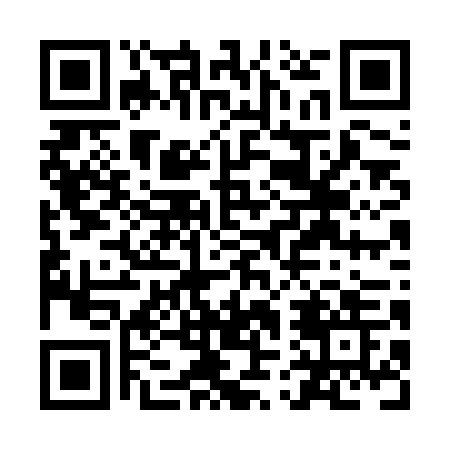 Prayer times for Becketts Bridge, Ontario, CanadaWed 1 May 2024 - Fri 31 May 2024High Latitude Method: Angle Based RulePrayer Calculation Method: Islamic Society of North AmericaAsar Calculation Method: HanafiPrayer times provided by https://www.salahtimes.comDateDayFajrSunriseDhuhrAsrMaghribIsha1Wed4:416:111:156:138:199:492Thu4:396:091:146:138:209:513Fri4:376:081:146:148:219:524Sat4:366:071:146:158:229:545Sun4:346:051:146:158:249:556Mon4:326:041:146:168:259:577Tue4:306:031:146:178:269:598Wed4:296:021:146:178:2710:009Thu4:276:001:146:188:2810:0210Fri4:255:591:146:198:2910:0311Sat4:245:581:146:198:3010:0512Sun4:225:571:146:208:3110:0613Mon4:215:561:146:218:3210:0814Tue4:195:551:146:218:3310:0915Wed4:185:541:146:228:3510:1116Thu4:165:531:146:228:3610:1317Fri4:155:521:146:238:3710:1418Sat4:135:511:146:248:3810:1619Sun4:125:501:146:248:3910:1720Mon4:105:491:146:258:4010:1821Tue4:095:481:146:258:4110:2022Wed4:085:471:146:268:4210:2123Thu4:075:471:146:268:4310:2324Fri4:055:461:146:278:4310:2425Sat4:045:451:156:288:4410:2626Sun4:035:441:156:288:4510:2727Mon4:025:441:156:298:4610:2828Tue4:015:431:156:298:4710:2929Wed4:005:421:156:308:4810:3130Thu3:595:421:156:308:4910:3231Fri3:585:411:156:318:5010:33